Curriculum-VitaePersonal Details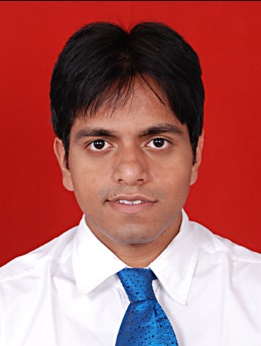 Name: 			Dr  Vivian Date of Birth: 		03/11/1986E-mail address: 	Vivian.374177@2freemail.com Passport details:  Passport number: M0887886     Issued on: 06/08/2014. EDUCATION 1991-2002   	St. Francis D’Assissi High School, Borivali, Mumbai.		 2002-2005	K C Jr. College Churchgate, Mumbai.		 2005-2011          BDS, D Y Patil Dental College and Hospital (MUHS)		 2011- 2014         MDS, D Y Patil Dental College and Hospital (DPU)ACADEMIC QUALIFICATIONSCleared DHA Speciality exam for Pedodontics and preventive dentistry- Nov 2017MDS in Paediatric and Preventive Dentistry – April 2014D Y Patil University- 63% -First ClassThesis title – “Comparative Evaluation of Post-traumatic Periodontal Ligament Cell Viability using Three Different Storage Media. -Ex vivo study”.Library Dissertation- “Root Canal Cleaning and shaping in Primary Teeth”BDS – 2005-2011D Y Patil Dental College and Hospital, Pimpri, Pune-411018Maharashtra University Of Health Sciences (MUHS)- 64% Final YearDENTAL WORK EXPERIENCEApril 2014- to the present date (3years 6 months): Consultant Paediatric dentist across 5 Dental clinics in Pune and Pimpri. January 2015 – to the present date: Senior lecturer in Department of Pedodontics and Preventive Dentistry, Dr. D. Y. Patil Dental College & Hospital, Pimpri, Pune 411018.  Maharashtra, India.April 2011 to April 2014: Resident Postgraduate Trainee at Dr D Y Patil Dental College and Hospital(Pune). Experienced in various treatment modalities such as:Pulp therapiesEndodontic proceduresProsthetic dentistryStainless steel crownsSpace maintainersManagement of dental traumatic injuries Habit breaking AppliancesAnterior functional estheticsMinor orthodontic correctionsNaso-alveolar moulding, feeding plates and obturatorsDental treatment for patients with special health care needsInter disciplinary dental treatmentDental treatment under general anesthesiaConscious sedationRESEARCH PUBLICATIONS (8)Gidwani KV, Bendgude VD, Varghese VK, Mehta V.  Comparison of effectiveness of quad helix appliance with other slow maxillary expanders in children with posterior crossbite- A systematic review. Accepted in the Journal of Indian Society of Pedodontics and Preventive Dentistry on 30th Aug 2017.Deshpande S, Bendgude V, Kokkali Varghese V. Longevity of Bonded Space Maintainers in Paediatric Dentistry: A systematic review accepted in IJCPD for Jan 2019, publication issue is awaited.Deshpande S, Rajpurohit L, Kokkali Varghese V, Effectiveness of braille and audio tactile performance technique for improving oral hygiene status of visually impaired adolescents. Accepted for publication by Journal of Indian Society of Periodontics. Kokkali VV, V, Bendgude V, Sharangpani G. Comparative evaluation of post-traumatic periodontal ligament cell viability using three commonly available, cost-effective storage media. Accepted for publication in Eur Archives of Paediatric Dentistry 2017:18:209-214.Deshpande R, Kakade P, Panvalkar P, Varghese V, Kamble G, Deshpande N. Comparative Evaluation Of Antimicrobial Activity Of Herbal Extract Of Embelia Basal, Chlorhex & S-Flo Against Salivary Microflora Of Mixed Dentition Age Group J Pharm Res 2011:4(10):3496-7.Deshpande R, Kulkarni A, Jadhav M, Mahajan P, Varghese V, Gaikwad S, Deshpande N. Screening Of Antimicrobial Activity Of Herbal Extract Of Embelia Basal, Chlorhexidine & Amoxicillin Against Salivary Microflora Of Mixed Dentition Age Group. J Appl Pharm Sci 2012;2(1):70-2.Deshpande R, Sharangpani G, Bahulkar S, Kachare P, and Varghese V. Comparative Evaluation Of Antimicrobial Efficacy Of Two Commercially Available Dentifrices (Colgate Total And Kidodent) Against Salivary Microflora. March - April 2014 RJPBCS 5(2) Page No. 420.Deshpande R, Kachare P, Sharangpani G, Varghese V, Bahulkar S. Comparative Evaluation Of Antimicrobial Efficacy Of Two Commercially Available Dentifrices (Fluoridated And Herbal) Against Salivary Microflora Int J Pharm Pharm Sci, Vol 6, Issue 6, 72-74POSTER PUBLICATIONS (2)Varghese V, Bendgude V, Baldota N, Oral Rehabilitation in A Child Of A 2 ½ Years Of A Child. Dent Poster J 2013;2(4):5.Varghese V, Bendgude V, Baldota N, Untrodden Pathways to Guide The Cornerstones. Dent Poster J 2013;2(5):1.ACADEMIC ACHIEVEMENTS27th - 28th September 2011 - ‘Meritorius Post Graduate Student Symposium’ by 3M India Ltd. R&D centre, Gurgaon. Thesis “Comparative Evaluation of Post-traumatic Periodontal Ligament Cell Viability using Three Different Storage Media. -Ex vivo study” - recognized and funded by ICMR.Actor in an award-winning documentary film ‘Fumaca’ at Goa national film festival, May31st 2017. The short film was on tobacco cessation, which won the 2nd position with a prize money of Rs 50,000.RESEARCH INTERESTMy primary area of research concerns PDL cell viability after trauma in Permanent teeth. My current work involves development of a modified design for distal shoe appliance for inadequate abutments. I have also devised an innovative approach to restore an un-restorable tooth using preformed stainless steel crown and I also expertise and plan to design and fabricate newer appliances for naso- alveolar moulding of cleft lip and palate. To give a broader perspective I am inclined towards clinical dentistry.OTHER INTERESTSBadminton Champion - D Y Patil University Pune from 2008 to 2017.Cultural head and an integral part of Student’s Council from 2006 to 2017 D Y Patil university, Pimpri.Host and Emcee for academic and cultural activities of Dr D Y Patil Dental College and Hospital. Pimpri.